This activity contains 20 questions. Top of Form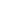 